Утвърдил:…………П* Председател на УС на МИГ ПРЕСПА – общини Баните, Лъки и Чепеларе*Заличена информация ОБЯВАЗа прием на проектни предложенияпо подмярка 7.2 „Инвестиции в създаването, подобряването или разширяването на всички видове малка по мащаби инфраструктура“отСтратегията за ВОМР на сдружениеМЕСТНА ИНИЦИАТИВНА ГРУПА ПРЕСПА – общини Баните, Лъки и Чепеларе,Финансирана по Програмата за развитие на селските райони 2014-2020г. чрез Европейски земеделски фонд за развитие на селските райониНа основание Решение на Управителния съвет на сдружение МИГ „Преспа”-общини Баните, Лъки и Чепеларе от заседание проведено на  26.08.2020 г ., чл. 62, т.4 от Наредба 22/14.12.2015г. на МЗХГ и Стратегията за ВОМР на сдружение МИГ „Преспа”-общини Баните, Лъки и Чепеларе.МЕСТНА ИНИЦИАТИВНА ГРУПА „ПРЕСПА” – общини Баните, Лъки и Чепеларе     Обявява процедура по прием на проектни предложения по подмярка 7.2Наименование на процедурата:Процедура чрез подбор № BG06RDNP001-19.469 МИГ „Преспа”-общини Баните, Лъки и Чепеларе: Подмярка 7.2 „Инвестиции в създаването, подобряването или разширяването на всички видове малка по мащаби инфраструктура“.Цели на предоставяната безвъзмездна финансова помощ по процедурата:С инвестициите по подмярката се цели подобряване или разширяването на всички видове малка по мащаби инфраструктура, включително извършване на инвестиции в енергия от възобновяеми източници и спестяване на енергия.Допустими кандидати:Общини на територията на МИГ за всички допустими дейности по подмярката с изключение на дейности, свързани с доизграждане, без ново строителство на канализационната мрежа (в т.ч. и съоръжения за пречистване на отпадъчни води) в агломерации с под 2 000 е.ж. в селските райони; Юридически лица с нестопанска цел за дейности, свързани със социалната и спортната инфраструктура и културния живот; Читалища за дейности свързани с културния живот; ВиК оператори за дейности, свързани с изграждане, реконструкция и/или рехабилитация на водоснабдителни системи и съоръжения в агломерации с под 2 000 е.ж. в селските райони и дейности, свързани с доизграждане, без ново строителство на канализационната мрежа (в т.ч. и съоръжения за пречистване на отпадъчни води) в агломерации с под 2 000 е.ж. в селските райони. Допустими дейности:Строителство, реконструкция и/или рехабилитация на нови и съществуващи общински пътища, улици, тротоари, и съоръженията и принадлежностите към тях;Дейностите са допустими за подпомагане ако са изградени или реконструирани ВиК системите или не се предвижда да се изграждат или реконструират ВиК системи за период от седем години от датата на кандидатстване. Дейностите за реконструкция и/или рехабилитация на съществуващи общински пътища, и съоръженията, и принадлежностите към тях са допустими за подпомагане ако са от указаните общински пътища в Решение № 236/13.04.2007 г. на МС за утвърждаване списък на общинските пътища и ако в техническата документация е предвидено изграждането и полагането на подземни мрежи за широколентов интернет.Изграждане, реконструкция и/или рехабилитация на водоснабдителни системи и съоръжения в агломерации с под 2 000 е.ж. в селските райони;Инвестиции за доизграждане, без ново строителство на канализационната мрежа (в т.ч. и съоръжения за пречистване на отпадъчни води) в агломерации с под 2 000 е.ж. в селските райони; Изграждане и/или обновяване на площи, за широко обществено ползване, предназначени за трайно задоволяване на обществени потребности от общинско значение; Изграждане, реконструкция, ремонт, оборудване и/или обзавеждане на социална инфраструктура за предоставяне на услуги, които не са част от процеса на деинституционализация на деца или възрастни, включително транспортни средства; Реконструкция и/или ремонт на общински сгради, в които се предоставят обществени услуги, с цел подобряване на тяхната енергийна ефективност; Изграждане, реконструкция, ремонт, оборудване и/или обзавеждане на спортна инфраструктура; Изграждане, реконструкция, ремонт, реставрация, закупуване на оборудване и/или обзавеждане на обекти, свързани с културния живот, вкл. мобилни такива, вкл. и дейности по вертикалната планировка и подобряване на прилежащите пространства; Реконструкция, ремонт, оборудване и/или обзавеждане на общинска образователна инфраструктура с местно значение в селските райони.Допустими за финансова помощ са следните разходи:а) Изграждането, включително отпускането на лизинг, или подобренията на недвижимо имущество; б) Закупуването или вземането на лизинг на нови машини и оборудване, обзавеждане до пазарната цена на актива; в) Общи разходи, свързани с изброените по-горе, например хонорари на архитекти, инженери и консултанти, хонорари, свързани с консултации относно екологичната и икономическата устойчивост; г) Нематериални инвестиции: придобиването или развитието на компютърен софтуер и придобиването на патенти, лицензи, авторски права, търговски марки. Разходите по т. „в“ не трябва да надхвърлят 12% от сумата на разходите по т. „а“, „б“ и „г“. Оперативните разходи, свързани с предоставянето на услугите са недопустими за подпомагане по подмярката. Разходи различни от посочените в т. „б“, свързани с договора за лизинг, например марж на лизингодателя, разходи за рефинансиране на лихви, административни разходи и разходи за застраховка са недопустими за подпомагане по подмярката.Забележка: разработването на бизнес план, включващ предпроектни изследвания и маркетингови стратегии  или попълване на анализ разходи – ползи /финансов анализ/, извършване на предпроектни проучвания и окомплектоване на пакета от документи и консултантски услуги, свързани с изпълнението и отчитането на дейностите по проекта до изплащане на помощта, не следва да надхвърлят 5 % от общия размер на допустимите инвестиционни разходи по проекта.          Общите разходи са допустими, ако са извършени не по-рано от 1 януари 2014 г., независимо дали всички свързани с тях плащания са направениПрием по подмярката: Начална дата за приема : 18.11.2020 годинаКрайна дата за прием: 19:00 часа на 20.12.2020 годинаВтори прием по подмярката:Начална дата:04.02.2021 годинаКрайна дата на втори прием: 19:00 часа на 31.03.2021 година  Втори прием ще бъде обявен при условие, че е наличен остатъчен финансов ресурс по процедурата след приключване на първи прием или няма постъпили проектни предложения. Разполагаемият бюджет за втори прием се формира от разликата между първоначалния бюджет по процедурата и стойността на финансовата помощ по одобрените от МИГ проектни предложения от първи прием.Бюджет на приема:  169 442,98 леваМинимален и максимален размер на финансовата помощ,предоставяна за проект:Минимална стойност на допустимите разходи – 50 000 евро  или 97 790,00 лева.Максимална стойност на допустимите разходите – 200 000 евро или 391 160,00 лева.Минимален размер на субсидията за един проект –  97 790,00 лева.Максимален размер на субсидията за един проект – 169 442,98 лева.Процент на съфинансиране на проекти към Стратегията за ВОМР:За общини, ЮЛНЦ и читалища се предвижда 100% финансиране в случай, че не е налично генериране на приходи. Когато се установи потенциал за генериране на приходи, размерът на финансиране се определя въз основа на анализ разходи и ползи. В случаите, когато размерът на допустимите разходи по инвестициите е в размер до 50 000 евро за един обект, който е с установен потенциал за генериране на приходи се предвижда финансиране в размер на 100%. За ВиК операторите размерът на финансирането се определя въз основа на одобрен индивидуален анализ (ползи-разходи) за съответния регион.Критерии за оценка на проектите и тяхната тежест (точки)Минимален брой точки : 10т.Лица за контакт:Иванка Талева- Изпълнителен директор , моб.тел. 0886 797808Даниела Радева- експерт гр.Лъки, моб.тел. 0895 443993Соня Ружинова-експерт с.Баните, моб.тел. 0879 618141Подробна информация и документи за кандидатстване са достъпни:-в ИСУН на адрес https://eumis2020.government.bg- на електронната страница на МИГ „Преспа”- http://www.migprespa.com/- в офисите на МИГ „Преспа” в гр. Чепеларе, гр. Лъки и с.БанитеНачини на подаване на проектни предложения:Проектните предложения от кандидати за подпомагане по 7.2 „Инвестиции в създаването, подобряването или разширяването на всички видове малка по мащаби инфраструктура“ от Стратегията за ВОМР се подават електронно в ИСУН в рамките на срока, определен в обявата и в процедурата за прием на проектни предложения.   Интернет адресът на модула за електронно кандидатстване на ИСУН 2020 е https://eumis2020.government.bg, където е налично ръководство за работа със системата.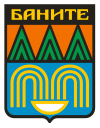 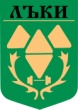 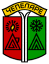 Сдружение Местна Инициативна Група „Преспа” - общини Баните, Лъки и Чепелареадрес: гр. Чепеларе 4850; ул. ”Йордан Данчев” № 1; e-mail: migprespa@gmail.comтелефон за контакти: 0886 7978081Проектът е за изграждане и/или реконструкция на инфраструктура в населено място извън общинския център; 302Проектът е за изграждане и/или реконструкция на инфраструктура, обслужваща населени места с високо ниво на безработица - над средното за общината, където ще се реализира проектът;203Брой население (над 100 жители) , което ще се възползва от подобрените основни услуги и обхвата на териториално въздействие.304Проектът въвежда иновативни технологии или инвестиции с екологичен ефект.105Проектът е за изграждане реконструкция, ремонт, оборудване и/или обзавеждане на инфраструктура за социални услуги за деца;10Общо100 т.